Číslo šablony: III/2VY_32_INOVACE_P12_1.1Tematická oblast: Dějiny starověkuMezopotámie  Typ: DUM – pracovní list	Předmět: Dějepis		Ročník:  2. r. (6leté), 1. r. (4leté)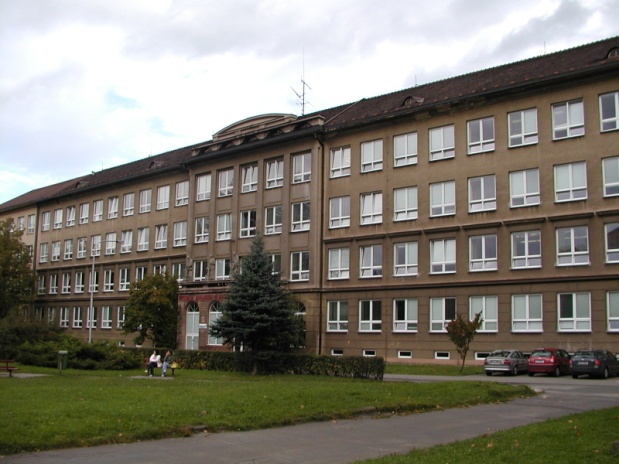 Zpracováno v rámci projektuEU peníze školámCZ.1.07/1.5.00/34.0296Zpracovatel:Mgr. Anna JursováGymnázium, Třinec, příspěvková organizaceDatum vytvoření: prosinec 2013Metodický listUčební materiál je součástí tematické oblasti Dějiny starověku a je určen pro 1. ročník čtyřletého studia a 2. ročník šestiletého studia. Materiál slouží k procvičování a upevňování učiva.S pracovním listem je možno pracovat jak formou samostatné práce žáků, tak formou práce skupinové. Záleží na počtu počítačů s internetovým připojením, příp. na možnostech přístupu k jiným zdrojům informací.Inovace spočívá ve využití interaktivního prostředí.Řešení1. Staroorientální a klasické2. Sumerské městské státy, Akkadská říše, Asýrie, Babylonie3. Turecko, Írán, Irák, Jordánsko, Sýrie, Izrael. Libanon4. Akkadská říše, 1. centralizovaný stát v Mezopotámii    Novobabylonská říše, dobytí Jeruzaléma    Starobabylonská říše, zákoník5. Epos o Gigamešovi6. Ištařina brána, zikkurat, zákoník7. Visuté zahrady Semiramidiny8. Klínové, hliněné destičky, rydlo9. Nimrud, nimrod – hajný, myslivecMezopotámie1. Vyjmenujte základní typy starověkých států.2. Které starověké státy vznikly na území Mezopotámie?3. Které státy dnes existují v oblasti Předního východu?4. Doplňte správné údaje:    Sargon  založil ……………………., byl to ………………………….  .    Chammurapi vládl v ………………………………….  a  vydal ….………….. .5. Ze které staroorientální památky je tato ukázka?    Kam běžíš, Gilgameši?    Život, jejž hledáš, nenalezneš!    Když bozi stvořili lidstvo,    smrt lidstvu dali v úděl,    život však do svých rukou vzali.6. Co zachycují tyto obrázky?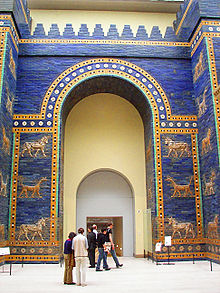 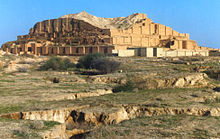 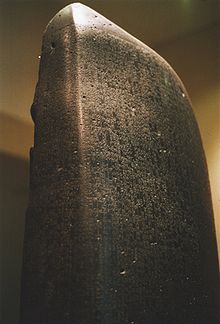 Obr. 1                                   Obr.2                                                                       Obr.. 37. Který ze sedmi starověkých divů světa se nacházel v Babylonu?8. Jaké písmo používali v Mezopotámii, na co psali a čím?9.Jak se jmenoval mezopotamský bůh války a lovu a které slangové označení        je  od tohoto jména odvozeno?Použitá literaturaPOPELKA, Miroslav a Veronika VÁLKOVÁ. Dějepis: Pro gymnázia a střední školy 1. Praha: SPN, 2001. ISBN 80-7235-145-1.Obrázek č. 1: http://cs.wikipedia.org/wiki/Soubor:Pergamonmuseum_Ishtartor_06.jpgObrázek č. 2: http://cs.wikipedia.org/wiki/ZikkuratObrázek č. 3: http://upload.wikimedia.org/wikipedia/commons/thumb/5/58/Code-de-Hammurabi-1.jpg/220px-Code-de-Hammurabi-1.jpg